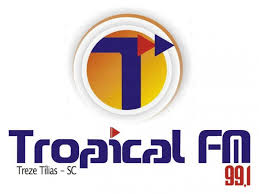 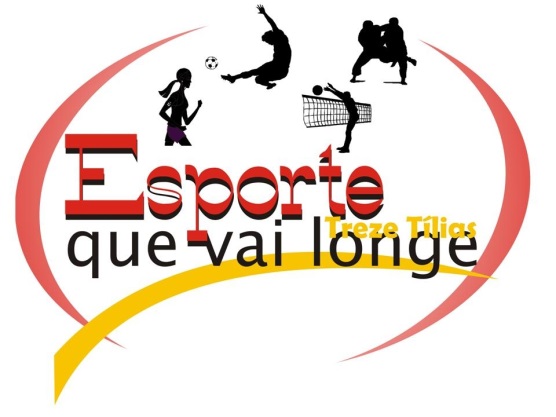 RESULTADOS DOS JOGOS ABERTO DE FUTSALTAÇA: CIDADE DE TREZE TÍLIASDOMINGO DIA 26/06/2016  – SEMIFINAISJOGOHORASEQUIPEXEQUIPECHAVECATEGORIA5318:00GERMÂNICAS01 X 03BIG BROTHRER/CABEÇÃO E.UFEMININO5419:00MACIEIRA07 X 02AD. AGUA DOCEUFEMININO5520:00SANTAGRO05 X 01FRIGORÍFICO ANA ROSAUMASCULINO5621:00CABEÇÃO ESPORTES/FMEV01 X 00GIBA ARTES VISUIAS/ SITIO P.UMASCULINO